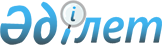 О внесении изменений и дополнений в решение Махамбетского районного маслихата от 24 декабря 2015 года № 341 "О районном бюджете на 2016-2018 годы"
					
			Утративший силу
			
			
		
					Решение Махамбетского районного маслихата Атырауской области от 12 июля 2016 года № 29. Зарегистрировано Департаментом юстиции Атырауской области 15 июля 2016 года № 3560. Утратило силу решением маслихата Махамбетского района Атырауской области от 17 февраля 2017 года № 127      Сноска. Утратило силу решением маслихата Махамбетского района Атырауской области от 17.02.2017 № 127.

      В соответствии со статьей 109 Бюджетного кодекса Республики Казахстан от 4 декабря 2008 года, статьей 6 Закона Республики Казахстан от 23 января 2001 года "О местном государственном управлении и самоуправлении в Республике Казахстан", Махамбетский районный маслихат РЕШИЛ:

      1. Внести в решение районного маслихата от 24 декабря 2015 года № 341 "О районном бюджете на 2016-2018 годы" (зарегистрировано в реестре государственной регистрации нормативных правовых актов за № 3442, опубликовано 28 января 2016 года в районной газете "Жайық шұғыласы") следующие изменения и дополнения: 

      1) в пункте 1:

      в подпункте 1):

      цифры "4 909 900" заменить цифрами "6 322 766";

      цифры "2 279 086" заменить цифрами "3 062833";

      цифры "4 950" заменить цифрами "8 430";

      цифры "2 620 361" заменить цифрами "3 246 000";

      в подпункте 2):

      "5 082 008" заменить цифрами "6 494 874";

      2) в пункте 2:

      в первом абзаце цифры "2 053 382" заменить цифрами "2 679 021";

      в третьем абзаце цифры "9 445" заменить цифрами "7 547";

      в четвертом абзаце цифры "217 206" заменить цифрами "197 206";

      в шестом абзаце цифры "21 100" заменить цифрами "84 073";

      в двенадцатом абзаце "11 905" заменить цифрами "8 187";

      в тринадцатом абзаце "942 601" заменить цифрами "970 068";

      дополнить абзацами следующего содержания:

      "9 450 тысяч тенге – на разработку и корректировку проектно-сметной документации для капитального ремонта объектов образования;";

      "510 678 тысяч тенге - на капитальный и средний ремонт автомобильных дорог;";

      "40 687 тысяч тенге – на мероприятия по обеспечению ветеринарной безопасности;".

      2. Приложения 1, 2, 4 указанного решения изложить в новой редакции согласно приложениям 1, 2, 3 к настоящему решению.

      3. Контроль за исполнением настоящего решения возложить на председателя постоянной комиссии районного маслихата по вопросам соблюдения законодательства экономики и бюджета, финансов (Р. Турдагали).

      4. Настоящее решение вводится в действие с 1 января 2016 года.

 Бюджет района на 2016 год Бюджет района на 2017 год Размер финансирования бюджетных программаппаратов акимов сельских округов      (тыс.тенге)


					© 2012. РГП на ПХВ «Институт законодательства и правовой информации Республики Казахстан» Министерства юстиции Республики Казахстан
				
      Председатель очередной 

      3-сессии районного маслихата

Р. Турдагали

      Секретарь районного маслихата

М. Мырзашев
Приложение 1 к решению Махамбетского районного маслихата от 12 июля 2016 года № 29Приложение 1 к решению Махамбетского районного маслихата от 24 декабря 2015 года № 341Категория

Категория

Категория

Категория

Сумма тыс.тенге

Класс

Класс

Класс

Сумма тыс.тенге

Подкласс

Подкласс

Сумма тыс.тенге

Наименование

І. Доходы

6322766

1

Налоговые поступления

3062833

01

Подоходный налог

716682

2

Индивидуальный подоходный налог

716682

03

Социальный налог

405756 

1

Социальный налог

405756

04

Hалоги на собственность

1918196

1

Hалоги на имущество

1868635

3

Земельный налог

13598

4

Hалог на транспортные средства

35685

5

Единый земельный налог

278

05

Внутренние налоги на товары, работы и услуги

16756

2

Акцизы

1573

3

Поступления за использование природных и других ресурсов

2011

4

Сборы за ведение предпринимательской и профессиональной деятельности

13064

5

Налог на игорный бизнес

108

08

Обязательные платежи, взимаемые за совершение юридически значимых действий и (или) выдачу документов уполномоченными на то государственными органами или должностными лицами

5443

1

Государственная пошлина

5443

2

Неналоговые поступления

5503

01

Доходы от государственной собственности

4143

5

Доходы от аренды имущества, находящегося в государственной собственности

4143

9

Прочие доходы от государственной собственности

02

Поступления от реализации товаров (работ, услуг) государственными учреждениями, финансируемыми из государственного бюджета

30

1

Поступления от реализации товаров (работ, услуг) государственными учреждениями, финансируемыми из государственного бюджета

30

04

Штрафы, пени, санкции, взыскания, налагаемые государственными учреждениями, финансируемыми из государственного бюджета, а также содержащимися и финансируемыми из бюджета (сметы расходов) Национального Банка Республики Казахстан

480

1

Штрафы, пени, санкции, взыскания, налагаемые государственными учреждениями, финансируемыми из государственного бюджета, а также содержащимися и финансируемыми из бюджета (сметы расходов) Национального Банка Республики Казахстан, за исключением поступлений от организаций нефтяного сектора

480

06

Прочие неналоговые поступления

850

1

Прочие неналоговые поступления

850

3

Поступления от продажи основного капитала

 8430

01

Продажа государственного имущества, закрепленного за государственными учреждениями

 5230

1

Продажа государственного имущества, закрепленного за государственными учреждениями

 5230

03

Продажа земли и нематериальных активов

3200

1

Продажа земли

3200

4

Поступления трансфертов

3246000

02

Трансферты из вышестоящих органов государственного управления

3246000

2

Трансферты из областного бюджета

3246000

Функциональная группа

Функциональная группа

Функциональная группа

Функциональная группа

Сумма тыс.тенге

Администратор

Администратор

Администратор

Сумма тыс.тенге

Программа

Программа

Сумма тыс.тенге

Наименование

II. Затраты

6494874

01

Государственные услуги общего характера

581187

112

Аппарат маслихата района (города областного значения)

18317

001

Услуги по обеспечению деятельности маслихата района (города областного значения)

18117

003

Капитальные расходы государственного органа

200

122

Аппарат акима района (города областного значения)

80154

001

Услуги по обеспечению деятельности акима района (города областного значения)

73419

003

Капитальные расходы государственного органа

6735

123

Аппарат акима района в городе, города районного значения, поселка, села, сельского округа

348360

001

Услуги по обеспечению деятельности акима района в городе, города районного значения, поселка, села, сельского округа

173352

022

Капитальные расходы государственного органа 

032

Капитальные расходы подведомственных государственных учреждений и организаций

175008

459

Отдел экономики и финансов района (города областного значения)

1975

003

Проведение оценки имущества в целях налогообложения

775

010

Приватизация, управление коммунальным имуществом, постприватизационная деятельность и регулирование споров, связанных с этим 

1200

028

Приобретение имущества в коммунальную собственность

458

Отдел жилищно-коммунального хозяйства, пассажирского транспорта и автомобильных дорог района (города областного значения)

20097

001

Услуги по реализации государственной политики на местном уровне в области жилищно-коммунального хозяйства, пассажирского транспорта и автомобильных дорог

12689

013

Капитальные расходы государственного органа

7408

459

Отдел экономики и финансов района (города областного значения)

29497

001

Услуги по реализации государственной политики в области формирования и развития экономической политики, государственного планирования, исполнения бюджета и управления коммунальной собственностью района (города областного значения)

29497

002

Создание информационных систем

015

Капитальные расходы государственного органа

472

Отдел строительства, архитектуры и градостроительства района (города областного значения)

040

Развитие объектов государственных органов

482

Отдел предпринимательства и туризма района (города областного значения)

60302

001

Услуги по реализации государственной политики на местном уровне в области развития предпринимательства и туризма

10216

003

Капитальные расходы государственного органа

50086

801

Отдел занятости, социальных программ и регистрации актов гражданского состояния района (города областного значения)

22485

001

Услуги по реализации государственной политики на местном уровне в сфере занятости, социальных программ и регистрации актов гражданского состояния

22485

02

Оборона

5980

122

Аппарат акима района (города областного значения)

5980

005

Мероприятия в рамках исполнения всеобщей воинской обязанности

5980

122

Аппарат акима района (города областного значения)

006

Предупреждение и ликвидация чрезвычайных ситуаций масштаба района (города областного значения)

03

Общественный порядок, безопасность, правовая, судебная, уголовно-исполнительная деятельность

458

Отдел жилищно-коммунального хозяйства, пассажирского транспорта и автомобильных дорог района (города областного значения)

021

Обеспечение безопасности дорожного движения в населенных пунктах

04

Образование

2762801

123

Аппарат акима района в городе, города районного значения, поселка, села, сельского округа

561112

004

Обеспечение деятельности организаций дошкольного воспитания и обучения

398932

041

Реализация государственного образовательного заказа в дошкольных организациях образования

162180

464

Отдел образования района (города областного значения)

35026

040

Реализация государственного образовательного заказа в дошкольных организациях образования

35026

472

Отдел строительства, архитектуры и градостроительства района (города областного значения)

12000

037

Строительство и реконструкция объектов дошкольного воспитания и обучения

12000

123

Аппарат акима района в городе, города районного значения, поселка, села, сельского округа

005

Организация бесплатного подвоза учащихся до школы и обратно в сельской местности

464

Отдел образования района (города областного значения)

1832589

003

Общеобразовательное обучение

1766738

006

Дополнительное образование для детей

65851

465

Отдел физической культуры и спорта района (города областного значения)

24653

017

Дополнительное образование для детей и юношества по спорту

24653

472

Отдел строительства, архитектуры и градостроительства района (города областного значения)

10500

022

Строительство и реконструкция объектов начального, основного среднего и общего среднего образования

10500

464

Отдел образования района (города областного значения)

286921

001

Услуги по реализации государственной политики на местном уровне в области образования

13900

004

Информатизация системы образования в государственных учреждениях образования района(города областного значения)

2600

005

Приобретение и доставка учебников, учебно-методических комплексов для государственных учреждений образования района (города областного значения)

59379

007

Проведение школьных олимпиад, внешкольных мероприятий и конкурсов районного (городского) масштаба

1151

012

Капитальные расходы государственного органа

015

Ежемесячные выплаты денежных средств опекунам (попечителям) на содержание ребенка-сироты (детей-сирот), и ребенка (детей), оставшегося без попечения родителей

10500

022

Выплата единовременных денежных средств казахстанским гражданам, усыновившим (удочерившим) ребенка (детей)-сироту и ребенка (детей), оставшегося без попечения родителей

029

Обследование психического здоровья детей и подростков и оказание психолого-медико-педагогической консультативной помощи населению

14131

067

Капитальные расходы подведомственных государственных учреждений и организаций

185260

05

Здравоохранение

123

Аппарат акима района в городе, города районного значения, поселка, села, сельского округа

002

Организация в экстренных случаях доставки тяжелобольных людей до ближайшей организации здравоохранения, оказывающей врачебную помощь

06

Социальная помощь и социальное обеспечение

148845

464

Отдел образования района (города областного значения)

1057

030

Содержание ребенка (детей), переданного патронатным воспитателям

1057

801

Отдел занятости и социальных программ района (города областного значения)

25983

010

Государственная адресная социальная помощь

1855

016

Государственные пособия на детей до 18 лет

24128

025

Внедрение обусловленной денежной помощи по проекту "Өрлеу"

123

Аппарат акима района в городе, города районного значения, поселка, села, сельского округа

29506

003

Оказание социальной помощи нуждающимся гражданам на дому

29506

801

Отдел занятости и социальных программ района (города областного значения)

91608

004

Программа занятости

36758

006

Оказание социальной помощи на приобретение топлива специалистам здравоохранения, образования, социального обеспечения, культуры , спорта и ветеринарии в сельской местности в соответствии с законодательством Республики Казахстан

6100

007

Оказание жилищной помощи

519

009

Материальное обеспечение детей-инвалидов, воспитывающихся и обучающихся на дому

1356

011

Социальная помощь отдельным категориям нуждающихся граждан по решениям местных представительных органов

21535

017

Обеспечение нуждающихся инвалидов обязательными гигиеническими средствами и предоставление услуг специалистами жестового языка, индивидуальными помощниками в соответствии с индивидуальной программой реабилитации инвалида

24477

023

Обеспечение деятельности центров занятости населения

018

Оплата услуг по зачислению, выплате и доставке пособий и других социальных выплат

863

458

Отдел жилищно-коммунального хозяйства, пассажирского транспорта и автомобильных дорог района (города областного значения)

691

050

Реализация Плана мероприятий по обеспечению прав и улучшению качества жизни инвалидов в Республике Казахстан на 2012-2018 годы

691

07

Жилищно-коммунальное хозяйство

1628105

123

Аппарат акима района в городе, города районного значения, поселка, села, сельского округа

8987

007

Организация сохранения государственного жилищного фонда города районного значения, поселка, села, сельского округа

800

027

Ремонт и благоустройство объектов в рамках развития городов и сельских населенных пунктов по Дорожной карте занятости 2020

8187

458

Отдел жилищно-коммунального хозяйства, пассажирского транспорта и автомобильных дорог района (города областного значения)

11000

004

Обеспечение жильем отдельных категорий граждан

11000

005

Снос аварийного и ветхого жилья

031

Изготовление технических паспортов на объекты кондоминиумов

041

Ремонт и благоустройство объектов в рамках развития городов и сельских населенных пунктов по Дорожной карте занятости 2020

464

Отдел образования района (города областного значения)

026

Ремонт объектов в рамках развития городов и сельских населенных пунктов по Дорожной карте занятости 2020

472

Отдел строительства, архитектуры и градостроительства района (города областного значения)

73834

003

Проектирование и (или) строительство, реконструкция жилья коммунального жилищного фонда

6000

004

Проектирование, развитие и (или) обустройство инженерно-коммуникационной инфраструктуры

61834

072

Строительство служебного жилища и развитие инженерно-коммуникационной инфраструктуры и строительство, достройка общежитий для молодежи в рамках Дорожной карты занятости 2020

074

Развитие и/или сооружение недостающих объектов инженерно-коммуникационной инфраструктуры в рамках второго направления Дорожной карты занятости 2020

6000

123

Организация сохранения государственного жилищного фонда города районного значения, поселка, села, сельского округа

3851

014

Организация водоснабжения населенных пунктов

3851

458

Отдел жилищно-коммунального хозяйства, пассажирского транспорта и автомобильных дорог района (города областного значения)

185685

012

Функционирование системы водоснабжения и водоотведения

138066

026

Организация эксплуатации тепловых сетей, находящихся в коммунальной собственности районов (городов областного значения)

47619

027

Организация эксплуатации сетей газификации, находящихся в коммунальной собственности районов (городов областного значения)

028

Развитие коммунального хозяйства

029

Развитие системы водоснабжения и водоотведения

472

Отдел строительства, архитектуры и градостроительства района (города областного значения)

1146889

005

Развитие коммунального хозяйства

006

Развитие системы водоснабжения и водоотведения

007

Развитие благоустройства городов и населенных пунктов

23134

058

Развитие системы водоснабжения и водоотведения в сельских населенных пунктах

1123755

123

Аппарат акима района в городе, города районного значения, поселка, села, сельского округа

44227

008

Освещение улиц населенных пунктов

25666

009

Обеспечение санитарии населенных пунктов

14803

010

Содержание мест захоронений и погребение безродных

011

Благоустройство и озеленение населенных пунктов

3758

458

Отдел жилищно-коммунального хозяйства, пассажирского транспорта и автомобильных дорог района (города областного значения)

153632

016

Обеспечение санитарии населенных пунктов

84120

018

Благоустройство и озеленение населенных пунктов

69512

08

Культура, спорт, туризм и информационное пространство

230089

123

Аппарат акима района в городе, города районного значения, поселка, села, сельского округа

113384

006

Поддержка культурно-досуговой работы на местном уровне

113384

472

Отдел строительства, архитектуры и градостроительства района (города областного значения)

4000

011

Развитие объектов культуры

4000

455

Отдел культуры и развития языков района (города областного значения)

7878

003

Поддержка культурно-досуговой работы

7878

009

Обеспечение сохранности историко-культурного наследия и доступа к ним

465

Отдел физической культуры и спорта района (города областного значения)

12550

001

Услуги по реализации государственной политики на местном уровне в сфере физической культуры и спорта

5085

004

Капитальные расходы государственного органа

005

Развитие массового спорта и национальных видов спорта 

5000

006

Проведение спортивных соревнований на районном (города областного значения) уровне

770

007

Подготовка и участие членов сборных команд района (города областного значения) по различным видам спорта на областных спортивных соревнованиях

1695

032

Капитальные расходы подведомственных государственных учреждений и организаций

472

Отдел строительства, архитектуры и градостроительства района (города областного значения)

13297

008

Развитие объектов спорта 

13297

455

Отдел культуры и развития языков района (города областного значения)

48439

006

Функционирование районных (городских) библиотек

48439

007

Развитие государственного языка и других языков народа Казахстана

456

Отдел внутренней политики района (города областного значения)

2296

002

Услуги по проведению государственной информационной политики

2296

455

Отдел культуры и развития языков района (города областного значения)

10717

001

Услуги по реализации государственной политики на местном уровне в области развития языков и культуры

10717

010

Капитальные расходы государственного органа

032

Капитальные расходы подведомственных государственных учреждений и организаций

456

Отдел внутренней политики района (города областного значения)

17528

001

Услуги по реализации государственной политики на местном уровне в области информации, укрепления государственности и формирования социального оптимизма граждан

7902

003

Реализация мероприятий в сфере молодежной политики

9626

006

Капитальные расходы государственного органа

032

Капитальные расходы подведомственных государственных учреждений и организаций

09

Топливно-энергетический комплекс и недропользование

50780

472

Отдел строительства, архитектуры и градостроительства района (города областного значения)

50780

009

Развитие теплоэнергетической системы

50780

10

Сельское, водное, лесное, рыбное хозяйство, особо охраняемые природные территории, охрана окружающей среды и животного мира, земельные отношения

122678

459

Отдел экономики и финансов района (города областного значения)

6370

099

Реализация мер по оказанию социальной поддержки специалистов 

6370

462

Отдел сельского хозяйства района (города областного значения)

12354

001

Услуги по реализации государственной политики на местном уровне в сфере сельского хозяйства

12354

005

Возмещение владельцам стоимости изымаемых и уничтожаемых больных животных, продуктов и сырья животного происхождения

006

Капитальные расходы государственного органа 

472

Отдел строительства, архитектуры и градостроительства района (города областного значения)

35300

010

Развитие объектов сельского хозяйства

35300

473

Отдел ветеринарии района (города областного значения)

31329

001

Услуги по реализации государственной политики на местном уровне в сфере ветеринарии

15221

003

Капитальные расходы государственного органа

856

005

Обеспечение функционирования скотомогильников (биотермических ям)

5061

006

Организация санитарного убоя больных животных

007

Организация отлова и уничтожения бродячих собак и кошек

772

008

Возмещение владельцам стоимости изымаемых и уничтожаемых больных животных, продуктов и сырья животного происхождения

414

009

Проведение ветеринарных мероприятий по энзоотическим болезням животных

010

Проведение мероприятий по идентификации сельскохозяйственных животных

9005

463

Отдел земельных отношений района(города областного значения)

6967

001

Услуги по реализации государственной политики в области регулирования земельных отношений на территории района (города областного значения)

6967

002

Работы по переводу сельскохозяйственных угодий из одного вида в другой

003

Земельно-хозяйственное устройство населенных пунктов

004

Организация работ по зонированию земель

006

Землеустройство, проводимое при установлении границ районов, городов областного значения, районного значения, сельских округов, поселков, сел

007

Капитальные расходы государственного органа

0

473

Отдел ветеринарии района (города областного значения)

30358

011

Проведение противоэпизоотических мероприятий

30358

11

Промышленность, архитектурная, градостроительная и строительная деятельность

24921

472

Отдел строительства, архитектуры и градостроительства района (города областного значения)

24921

001

Услуги по реализации государственной политики в области строительства, архитектуры и градостроительства на местном уровне 

15921

015

Капитальные расходы государственного органа

9000

12

Транспорт и коммуникации

788963

123

Аппарат акима района в городе, города районного значения, поселка, села, сельского округа

1112

012

Развитие инфраструктуры автомобильных дорог в городах районного значения, поселках, селах, сельских округах

013

Обеспечение функционирования автомобильных дорог в городах районного значения, поселках, селах, сельских округах

1112

458

Отдел жилищно-коммунального хозяйства, пассажирского транспорта и автомобильных дорог района (города областного значения)

787851

022

Развитие транспортной инфраструктуры

023

Обеспечение функционирования автомобильных дорог

6000

045

Капитальный и средний ремонт автомобильных дорог районного значения и улиц населенных пунктов

781851

13

Прочие

64621

123

Аппарат акима района в городе, города районного значения, поселка, села, сельского округа

29273

040

Реализация мер по содействию экономическому развитию регионов в рамках Программы "Развитие регионов"

29273

459

Отдел экономики и финансов района (города областного значения)

35348

012

Резерв местного исполнительного органа района (города областного значения)

35348

14

Обслуживание долга

459

Отдел экономики и финансов района (города областного значения)

021

Обслуживание долга местных исполнительных органов по выплате вознаграждений и иных платежей по займам из областного бюджета

15

Трансферты

85904

459

Отдел экономики и финансов района (города областного значения)

85904

006

Возврат неиспользованных (недоиспользованных) целевых трансфертов

70

020

Целевые текущие трансферты в вышестоящие бюджеты в связи с изменением фонда оплаты труда в бюджетной сфере

051

Трансферты органам местного самоуправления

85834

Функциональная группа

Функциональная группа

Функциональная группа

Функциональная группа

Сумма тыс.тенге

Администратор

Администратор

Администратор

Сумма тыс.тенге

Программа

Программа

Сумма тыс.тенге

Наименование

ІІІ. Чистое бюджетное кредитование

12726

Бюджетные кредиты

12726

10

Сельское, водное, лесное, рыбное хозяйство, особо охраняемые природные территории, охрана окружающей среды и животного мира, земельные отношения

12726

459

Отдел экономики и бюджетного планирования района (города областного значения)

12726

018

Бюджетные кредиты для реализации мер социальной поддержки специалистов 

12726

Категория 

Категория 

Категория 

Категория 

Сумма тыс.тенге

Класс 

Класс 

Класс 

Сумма тыс.тенге

Подкласс 

Подкласс 

Сумма тыс.тенге

Наименование

Погашение бюджетных кредитов

5

Погашение бюджетных кредитов

01

Погашение бюджетных кредитов

1

Погашение бюджетных кредитов, выданных из государственного бюджета

Функциональная группа

Функциональная группа

Функциональная группа

Функциональная группа

Сумма тыс.тенге

Администратов

Администратов

Администратов

Сумма тыс.тенге

Программа

Программа

Сумма тыс.тенге

Наименование

ІV. Сальдо по операциям с финансовыми активами

Приобретение финансовых активов

13

Прочие

458

Отдел жилищно-коммунального хозяйства, пассажирского транспорта и автомобильных дорог района (города областного значения)

065

Формирование или увеличение уставного капитала юридических лиц

Категория

Категория

Категория

Категория

Сумма тыс.тенге

Класс

Класс

Класс

Сумма тыс.тенге

Подкласс

Подкласс

Сумма тыс.тенге

Наименование

Поступления от продажи финансовых активов государства

6

Поступления от продажи финансовых активов государства 

01

Поступления от продажи финансовых активов государства 

1

Поступления от продажи финансовых активов внутри страны 

Категория 

Категория 

Категория 

Категория 

Сумма тыс.тенге

Класс 

Класс 

Класс 

Сумма тыс.тенге

Подкласс

Подкласс

Сумма тыс.тенге

Наименование

V. Дефицит (профицит) бюджета

-184834

VI. Финансирование дефицита (использование профицита) бюджета 

184834

7

Поступление займов

12726

01

Внутренние государственные займы

12726

2

Договоры займа

12726

Функциональная группа

Функциональная группа

Функциональная группа

Функциональная группа

Сумма тыс.тенге

Администратор

Администратор

Администратор

Сумма тыс.тенге

Программа

Программа

Сумма тыс.тенге

Наименование

16

Погашение займов

459

Отдел экономики и финансов района (города областного значения)

005

Погашение долга местного исполнительного органа перед вышестоящим бюджетом

Категория

Категория

Категория

Категория

Сумма тыс.тенге

Класс

Класс

Класс

Сумма тыс.тенге

Подкласс

Подкласс

Сумма тыс.тенге

Наименование

8

Используемые остатки бюджетных средств

172108

01

Остатки бюджетных средств 

172108

1

Свободные остатки бюджетных средств

172108

Приложение 2 к решению Махамбетского районного маслихата от 12 июля 2016 года № 29Приложение 2 к решению Махамбетского районного маслихата от 24 декабря 2015 года № 341Категория

Категория

Категория

Категория

Сумма тыс.тенге

Класс 

Класс 

Класс 

Сумма тыс.тенге

Подкласс 

Подкласс 

Сумма тыс.тенге

Наименование

І. Доходы

2572912

1

Налоговые поступления

1995480

01

Подоходный налог

505947

2

Индивидуальный подоходный налог

505947

03

Социальный налог

155809

1

Социальный налог

155809

04

Hалоги на собственность

1311525

1

Hалоги на имущество

1261922

3

Земельный налог

13598

4

Hалог на транспортные средства

35685

5

Единый земельный налог

320

05

Внутренние налоги на товары, работы и услуги

16756

2

Акцизы

1573

3

Поступления за использование природных и других ресурсов

2011

4

Сборы за ведение предпринимательской и профессиональной деятельности

13064

5

Налог на игорный бизнес

108

08

Обязательные платежи, взимаемые за совершение юридически значимых действий и (или) выдачу документов уполномоченными на то государственными органами или должностными лицами

5443

1

Государственная пошлина

5443

2

Неналоговые поступления

5503

01

Доходы от государственной собственности

4143

5

Доходы от аренды имущества, находящегося в государственной собственности

4143

9

Прочие доходы от государственной собственности

02

Поступления от реализации товаров (работ, услуг) государственными учреждениями, финансируемыми из государственного бюджета

30

1

Поступления от реализации товаров (работ, услуг) государственными учреждениями, финансируемыми из государственного бюджета

30

04

Штрафы, пени, санкции, взыскания, налагаемые государственными учреждениями, финансируемыми из государственного бюджета, а также содержащимися и финансируемыми из бюджета (сметы расходов) Национального Банка Республики Казахстан

480

1

Штрафы, пени, санкции, взыскания, налагаемые государственными учреждениями, финансируемыми из государственного бюджета, а также содержащимися и финансируемыми из бюджета (сметы расходов) Национального Банка Республики Казахстан, за исключением поступлений от организаций нефтяного сектора

480

06

Прочие неналоговые поступления

850

1

Прочие неналоговые поступления

850

3

Поступления от продажи основного капитала

4950

01

Продажа государственного имущества, закрепленного за государственными учреждениями

1750

1

Продажа государственного имущества, закрепленного за государственными учреждениями

1750

03

Продажа земли и нематериальных активов

3200

1

Продажа земли

3200

4

Поступления трансфертов

566979

02

Трансферты из вышестоящих органов государственного управления

566979

2

Трансферты из областного бюджета

566979

Функциональная группа

Функциональная группа

Функциональная группа

Функциональная группа

Сумма тыс.тенге

Администратор

Администратор

Администратор

Сумма тыс.тенге

Программа

Программа

Сумма тыс.тенге

Наименование

II. Затраты

2572912

01

Государственные услуги общего характера

274166

112

Аппарат маслихата района (города областного значения)

13629

001

Услуги по обеспечению деятельности маслихата района (города областного значения)

13629

003

Капитальные расходы государственного органа

122

Аппарат акима района (города областного значения)

57254

001

Услуги по обеспечению деятельности акима района (города областного значения)

57254

003

Капитальные расходы государственного органа

123

Аппарат акима района в городе, города районного значения, поселка, села, сельского округа

137024

001

Услуги по обеспечению деятельности акима района в городе, города районного значения, поселка, села, сельского округа

137024

022

Капитальные расходы государственного органа 

032

Капитальные расходы подведомственных государственных учреждений и организаций

459

Отдел экономики и финансов района (города областного значения)

1683

003

Проведение оценки имущества в целях налогообложения

765

010

Приватизация, управление коммунальным имуществом, постприватизационная деятельность и регулирование споров, связанных с этим 

918

028

Приобретение имущества в коммунальную собственность

458

Отдел жилищно-коммунального хозяйства, пассажирского транспорта и автомобильных дорог района (города областного значения)

9496

001

Услуги по реализации государственной политики на местном уровне в области жилищно-коммунального хозяйства, пассажирского транспорта и автомобильных дорог

9496

013

Капитальные расходы государственного органа

459

Отдел экономики и финансов района (города областного значения)

23752

001

Услуги по реализации государственной политики в области формирования и развития экономической политики, государственного планирования, исполнения бюджета и управления коммунальной собственностью района (города областного значения)

23752

002

Создание информационных систем

015

Капитальные расходы государственного органа

471

Отдел образования, физической культуры и спорта района (города областного значения)

13495

001

Услуги по обеспечению деятельности отдела образования, физической культуры и спорта

13495

018

Капитальные расходы государственного органа

472

Отдел строительства, архитектуры и градостроительства района (города областного значения)

040

Развитие объектов государственных органов

801

Отдел занятости, социальных программ и регистрации актов гражданского состояния района (города областного значения)

17833

001

Услуги по реализации государственной политики на местном уровне в сфере занятости, социальных программ и регистрации актов гражданского состояния

17833

003

Капитальные расходы государственного органа

02

Оборона

2269

122

Аппарат акима района (города областного значения)

2269

005

Мероприятия в рамках исполнения всеобщей воинской обязанности

2269

122

Аппарат акима района (города областного значения)

006

Предупреждение и ликвидация чрезвычайных ситуаций масштаба района (города областного значения)

03

Общественный порядок, безопасность, правовая, судебная, уголовно-исполнительная деятельность

458

Отдел жилищно-коммунального хозяйства, пассажирского транспорта и автомобильных дорог района (города областного значения)

021

Обеспечение безопасности дорожного движения в населенных пунктах

04

Образование

1619998

123

Аппарат акима района в городе, города районного значения, поселка, села, сельского округа

287766

004

Обеспечение деятельности организаций дошкольного воспитания и обучения

287766

041

Реализация государственного образовательного заказа в дошкольных организациях образования

471

Отдел образования, физической культуры и спорта района (города областного значения)

040

Реализация государственного образовательного заказа в дошкольных организациях образования

472

Отдел строительства, архитектуры и градостроительства района (города областного значения)

6000

037

Строительство и реконструкция объектов дошкольного воспитания и обучения

6000

123

Аппарат акима района в городе, города районного значения, поселка, села, сельского округа

005

Организация бесплатного подвоза учащихся до школы и обратно в сельской местности

471

Отдел образования, физической культуры и спорта района (города областного значения)

1316232

004

Общеобразовательное обучение

1226408

005

Дополнительное образование для детей и юношества

30833

028

Дополнительное образование для детей и юношества по спорту

16821

008

Информатизация системы образования в государственных учреждениях образования района (города областного значения)

2600

009

Приобретение и доставка учебников, учебно-методических комплексов для государственных учреждений образования района (города областного значения)

17235

010

Проведение школьных олимпиад, внешкольных мероприятий и конкурсов районного (городского) масштаба

1151

020

Ежемесячная выплата денежных средств опекунам (попечителям) на содержание ребенка-сироты (детей-сирот), и ребенка (детей), оставшегося без попечения родителей 

10500

027

Выплата единовременных денежных средств казахстанским гражданам, усыновившим (удочерившим) ребенка (детей)-сироту и ребенка (детей), оставшегося без попечения родителей

029

Обследование психического здоровья детей и подростков и оказание психолого-медико-педагогической консультативной помощи населению

10684

067

Капитальные расходы подведомственных государственных учреждений и организаций

472

Отдел строительства, архитектуры и градостроительства района (города областного значения)

10000

022

Строительство и реконструкция объектов начального, основного среднего и общего среднего образования

10000

05

Здравоохранение

123

Аппарат акима района в городе, города районного значения, поселка, села, сельского округа

002

Организация в экстренных случаях доставки тяжелобольных людей до ближайшей организации здравоохранения, оказывающей врачебную помощь

06

Социальная помощь и социальное обеспечение

115991

471

Отдел образования, физической культуры и спорта района (города областного значения)

1057

030

Содержание ребенка (детей), переданного патронатным воспитателям

1057

801

Отдел занятости и социальных программ района (города областного значения)

21845

010

Государственная адресная социальная помощь

1184

016

Государственные пособия на детей до 18 лет

20661

025

Внедрение обусловленной денежной помощи по проекту "Өрлеу"

123

Аппарат акима района в городе, города районного значения, поселка, села, сельского округа

21011

003

Оказание социальной помощи нуждающимся гражданам на дому

21011

801

Отдел занятости и социальных программ района (города областного значения)

72078

004

Программа занятости

29742

006

Оказание социальной помощи на приобретение топлива специалистам здравоохранения, образования, социального обеспечения, культуры , спорта и ветеринарии в сельской местности в соответствии с законодательством Республики Казахстан

6100

007

Оказание жилищной помощи

519

009

Материальное обеспечение детей-инвалидов, воспитывающихся и обучающихся на дому

1356

011

Социальная помощь отдельным категориям нуждающихся граждан по решениям местных представительных органов

16154

017

Обеспечение нуждающихся инвалидов обязательными гигиеническими средствами и предоставление услуг специалистами жестового языка, индивидуальными помощниками в соответствии с индивидуальной программой реабилитации инвалида

17344

023

Обеспечение деятельности центров занятости населения

018

Оплата услуг по зачислению, выплате и доставке пособий и других социальных выплат

863

458

Отдел жилищно-коммунального хозяйства, пассажирского транспорта и автомобильных дорог района (города областного значения)

050

Реализация Плана мероприятий по обеспечению прав и улучшению качества жизни инвалидов в Республике Казахстан на 2012-2018 годы

07

Жилищно-коммунальное хозяйство

101876

123

Аппарат акима района в городе, города районного значения, поселка, села, сельского округа

007

Организация сохранения государственного жилищного фонда города районного значения, поселка, села, сельского округа

027

Ремонт и благоустройство объектов в рамках развития городов и сельских населенных пунктов по Дорожной карте занятости 2020

458

Отдел жилищно-коммунального хозяйства, пассажирского транспорта и автомобильных дорог района (города областного значения)

004

Обеспечение жильем отдельных категорий граждан

005

Снос аварийного и ветхого жилья

031

Изготовление технических паспортов на объекты кондоминиумов

041

Ремонт и благоустройство объектов в рамках развития городов и сельских населенных пунктов по Дорожной карте занятости 2020

471

Отдел образования, физической культуры и спорта района (города областного значения)

026

Ремонт объектов в рамках развития городов и сельских населенных пунктов по Дорожной карте занятости 2020

472

Отдел строительства, архитектуры и градостроительства района (города областного значения)

003

Проектирование и (или) строительство, реконструкция жилья коммунального жилищного фонда

004

Проектирование, развитие и (или) обустройство инженерно-коммуникационной инфраструктуры

072

Строительство служебного жилища и развитие инженерно-коммуникационной инфраструктуры и строительство, дострйка общежитий для молодежи в рамках Дорожной карты занятости 2020

074

Развитие и/или сооружение недостающей инженерно-коммуникационной инфраструктуры в рамках второго направления Дорожной карты занятости 2020

123

Организация сохранения государственного жилищного фонда города районного значения, поселка, села, сельского округа

850

014

Организация водоснабжения населенных пунктов

850

458

Отдел жилищно-коммунального хозяйства, пассажирского транспорта и автомобильных дорог района (города областного значения)

55042

012

Функционирование системы водоснабжения и водоотведения

39666

026

Организация эксплуатации тепловых сетей, находящихся в коммунальной собственности районов (городов областного значения)

15376

027

Организация эксплуатации сетей газификации, находящихся в коммунальной собственности районов (городов областного значения)

028

Развитие коммунального хозяйства

029

Развитие системы водоснабжения и водоотведения

472

Отдел строительства, архитектуры и градостроительства района (города областного значения)

005

Развитие коммунального хозяйства

006

Развитие системы водоснабжения и водоотведения

007

Развитие благоустройства городов и населенных пунктов 

058

Развитие системы водоснабжения и водоотведения в сельских населенных пунктах

123

Аппарат акима района в городе, города районного значения, поселка, села, сельского округа

45984

008

Освещение улиц населенных пунктов

26981

009

Обеспечение санитарии населенных пунктов

15245

010

Содержание мест захоронений и погребение безродных

011

Благоустройство и озеленение населенных пунктов

3758

08

Культура, спорт, туризм и информационное пространство

149097

123

Аппарат акима района в городе, города районного значения, поселка, села, сельского округа

80129

006

Поддержка культурно-досуговой работы на местном уровне

80129

472

Отдел строительства, архитектуры и градостроительства района (города областного значения)

011

Развитие объектов культуры

478

Отдел внутренней политики, культуры и развития языков района (города областного значения)

4878

009

Поддержка культурно-досуговой работы

4878

011

Обеспечение сохранности историко-культурного наследия и доступа к ним

123

Аппарат акима района в городе, города районного значения, поселка, села, сельского округа

028

Реализация физкультурно-оздоровительных и спортивных мероприятий на местном уровне

471

Отдел образования, физической культуры и спорта района (города областного значения)

7465

013

Развитие массового спорта и национальных видов спорта 

5000

014

Проведение спортивных соревнований на районном (города областного значения) уровне

770

015

Подготовка и участие членов сборных команд района (города областного значения) по различным видам спорта на областных спортивных соревнованиях

1695

472

Отдел строительства, архитектуры и градостроительства района (города областного значения)

008

Развитие объектов спорта

478

Отдел внутренней политики, культуры и развития языков района (города областного значения)

34184

005

Услуги по проведению государственной информационной политики

2296

007

Функционирование районных (городских) библиотек

31888

008

Развитие государственного языка и других языков народа Казахстана

478

Отдел внутренней политики, культуры и развития языков района (города областного значения)

22441

001

Услуги по реализации государственной политики на местном уровне в области информации, укрепления государственности и формирования социального оптимизма граждан ,развития языков и культуры

14146

003

Капитальные расходы государственного органа

004

Реализация мероприятий в сфере молодежной политики

8295

032

Капитальные расходы подведомственных государственных учреждений и организаций

09

Топливно-энергетический комплекс и недропользование

82711

472

Отдел строительства, архитектуры и градостроительства района (города областного значения)

82711

009

Развитие теплоэнергетической системы

82711

10

Сельское, водное, лесное, рыбное хозяйство, особо охраняемые природные территории, охрана окружающей среды и животного мира, земельные отношения

56015

459

Отдел экономики и финансов района (города областного значения)

6370

099

Реализация мер по оказанию социальной поддержки специалистов 

6370

472

Отдел строительства, архитектуры и градостроительства района (города областного значения)

010

Развитие объектов сельского хозяйства

473

Отдел ветеринарии района (города областного значения)

8029

001

Услуги по реализации государственной политики на местном уровне в сфере ветеринарии

7257

003

Капитальные расходы государственного органа

005

Обеспечение функционирования скотомогильников (биотермических ям)

006

Организация санитарного убоя больных животных

007

Организация отлова и уничтожения бродячих собак и кошек

772

008

Возмещение владельцам стоимости изымаемых и уничтожаемых больных животных, продуктов и сырья животного происхождения

009

Проведение ветеринарных мероприятий по энзоотическим болезням животных

010

Проведение мероприятий по идентификации сельскохозяйственных животных

477

Отдел сельского хозяйства и земельных отношений района (города областного значения)

14269

001

Услуги по реализации государственной политики на местном уровне в сфере сельского хозяйства и земельных отношений 

14269

003 

Капитальные расходы государственного органа

005

Обеспечение функционирования скотомогильников (биотермических ям)

006

Возмещение владельцам стоимости изымаемых и уничтожаемых больных животных, продуктов и сырья животного происхождения

477

Отдел сельского хозяйства и земельных отношений района (города областного значения)

008

Работы по переводу сельскохозяйственных угодий из одного вида в другой

009

Земельно-хозяйственное устройство населенных пунктов

010

Организация работ по зонированию земель

011

Землеустройство, проводимое при установлении границ районов, городов областного значения, районного значения, сельских округов, поселков, сел

473

Отдел ветеринарии района (города областного значения)

27347

011

Проведение противоэпизоотических мероприятий

27347

11

Промышленность, архитектурная, градостроительная и строительная деятельность 

11674

472

Отдел строительства, архитектуры и градостроительства района (города областного значения)

11674

001

Услуги по реализации государственной политики в области строительства, архитектуры и градостроительства на местном уровне 

11674

015

Капитальные расходы государственного органа

12

Транспорт и коммуникации

1112

123

Аппарат акима района в городе, города районного значения, поселка, села, сельского округа

1112

012

Развитие инфраструктуры автомобильных дорог в городах районного значения, поселках, селах, сельских округах

013

Обеспечение функционирования автомобильных дорог в городах районного значения, поселках, селах, сельских округах

1112

458

Отдел жилищно-коммунального хозяйства, пассажирского транспорта и автомобильных дорог района (города областного значения)

022

Развитие транспортной инфраструктуры

045

Капитальный и средний ремонт автомобильных дорог районного значения и улиц населенных пунктов

13

Прочие 

72169

469

Отдел предпринимательства района (города областного значения)

7548

001

Услуги по реализации государственной политики на местном уровне в области развития предпринимательства и промышленности 

7548

004

Капитальные расходы государственного органа

123

Аппарат акима района в городе, города районного значения, поселка, села, сельского округа

29273

040

Реализация мер по содействию экономическому развитию регионов в рамках Программы "Развитие регионов" 

29273

459

Отдел экономики и финансов района (города областного значения) 

35348

012

Резерв местного исполнительного органа района (города областного значения)

35348

14

Обслуживание долга

459

Отдел экономики и финансов района (города областного значения)

021

Обслуживание долга местных исполнительных органов по выплате вознаграждений и иных платежей по займам из областного бюджета

15

Трансферты

85834

459

Отдел экономики и финансов района (города областного значения)

85834

006

Возврат неиспользованных (недоиспользованных) целевых трансфертов

020

Целевые текущие трансферты в вышестоящие бюджеты в связи с изменением фонда оплаты труда в бюджетной сфере

051

Трансферты органам местного самоуправления

85834

Функциональная группа

Функциональная группа

Функциональная группа

Функциональная группа

Сумма тыс.тенге

Администратор

Администратор

Администратор

Сумма тыс.тенге

Программа

Программа

Сумма тыс.тенге

Наименование

ІІІ. Чистое бюджетное кредитование

Бюджетные кредиты

10

Сельское, водное, лесное, рыбное хозяйство, особо охраняемые природные территории, охрана окружающей среды и животного мира, земельные отношения

459

Отдел экономики и бюджетного планирования района (города областного значения) 

018

Бюджетные кредиты для реализации мер социальной поддержки специалистов 

Категория 

Категория 

Категория 

Категория 

Сумма тыс.тенге

Класс 

Класс 

Класс 

Сумма тыс.тенге

Подкласс 

Подкласс 

Сумма тыс.тенге

Наименование

Погашение бюджетных кредитов

5

Погашение бюджетных кредитов

01

Погашение бюджетных кредитов

1

Погашение бюджетных кредитов, выданных из государственного бюджета

Функциональная группа

Функциональная группа

Функциональная группа

Функциональная группа

Сумма тыс.тенге

Администратов 

Администратов 

Администратов 

Сумма тыс.тенге

Программа

Программа

Сумма тыс.тенге

Наименование

ІV. Сальдо по операциям с финансовыми активами

Приобретение финансовых активов

13

Прочие 

458

Отдел жилищно-коммунального хозяйства, пассажирского транспорта и автомобильных дорог района (города областного значения)

065

Формирование или увеличение уставного капитала юридических лиц 

Категория

Категория

Категория

Категория

Сумма тыс.тенге

Класс

Класс

Класс

Сумма тыс.тенге

Подкласс

Подкласс

Сумма тыс.тенге

Наименование

Поступления от продажи финансовых активов государства

6

Поступления от продажи финансовых активов государства 

01

Поступления от продажи финансовых активов государства 

1

Поступления от продажи финансовых активов внутри страны 

Категория 

Категория 

Категория 

Категория 

Сумма тыс.тенге

Класс 

Класс 

Класс 

Сумма тыс.тенге

Подкласс

Подкласс

Сумма тыс.тенге

Наименование

V. Дефицит (профицит) бюджета

VI. Финансирование дефицита (использование профицита) бюджета 

7

Поступление займов

01

Внутренние государственные займы

2

Договоры займа

Функциональная группа

Функциональная группа

Функциональная группа

Функциональная группа

Сумма тыс.тенге

Администратор

Администратор

Администратор

Сумма тыс.тенге

Программа

Программа

Сумма тыс.тенге

Наименование

16

Погашение займов

459

Отдел экономики и финансов района (города областного значения)

005

Погашение долга местного исполнительного органа перед вышестоящим бюджетом

Категория 

Категория 

Категория 

Категория 

Сумма тыс.тенге

Класс 

Класс 

Класс 

Сумма тыс.тенге

Подкласс 

Подкласс 

Сумма тыс.тенге

Наименование

8

Используемые остатки бюджетных средств

01

Остатки бюджетных средств 

1

Свободные остатки бюджетных средств

Приложение 3 к решению Махамбетского районного маслихата от 12 июля 2016 года № 29Приложение 4 к решению Махамбетского районного маслихата от 24 декабря 2015года № 341Код программы 

Код программы 

Наименование сельских округов

Наименование сельских округов

Наименование сельских округов

Наименование сельских округов

Наименование сельских округов

Наименование сельских округов

Наименование бюджетных программ

Актугай 

Алга 

Акжайык 

Алмалы 

Баксай 

Бейбарыс 

001

Услуги по обеспечению деятельности акима района в городе, города районного значения, поселка, села, сельского округа

14187

15895

13913

17710

15611

18661

003

Оказание социальной помощи нуждающимся гражданам на дому

921

968

0

2026

3710

3228

004

Обеспечение деятельности дошкольного воспитания и обучения

18038

29193

26882

27911

20385

32051

006

Поддержка культурно-досуговой работы на местном уровне

8941

7973

15972

5735

8783

11440

007

Организация сохранения государственного жилищного фонда города районного значения, поселка, села, сельского округа

800

008

Освещение улиц населенных пунктов

606

1102

665

962

1238

1418

009

Обеспечение санитарии населенных пунктов

271

271

271

297

297

332

011

Благоустройство и озеленение населенных пунктов

122

582

122

122

582

582

013

Обеспечение функционирования автомобильных дорог в городах районного значения, поселках, селах, сельских округах

40

40

40

40

40

40

014

Организация водоснабжения населенных пунктов

464

301

1740

022

Капитальные расходы государственного органа

027

Ремонт и благоустройство объектов в рамках развития городов и сельских населенных пунктов по Дорожной карте занятости 2020

6761

032

Капитальные расходы подведомственных государственных учреждений и организаций

2608

2453

556

2663

531

59391

040

Реализация мер по содействию экономическому развитию регионов в рамках Программы "Развитие регионов"

957

1820

1131

3557

2244

3262

041

Реализация государственного образовательного заказа в дошкольных организациях образования

4307

5391

3095

Итого 

51462

60297

59853

67784

58812

136040

Код программы 

Код программы 

Наименование сельских округов

Наименование сельских округов

Наименование сельских округов

Наименование сельских округов

Наименование сельских округов

Наименование бюджетных программ

Жалгансай

Есбол

Сарайшык

Махамбет

Всего

001

Услуги по обеспечению деятельности акима района в городе, города районного значения, поселка, села, сельского округа

12203

14943

16345

33884

173352

003

Оказание социальной помощи нуждающимся гражданам на дому

905

945

952

15851

29506

004

Обеспечение деятельности организаций дошкольного воспитания и обучения

29654

44040

22979

147799

398932

006

Поддержка культурно-досуговой работы на местном уровне

7608

9874

5648

31410

113384

007

Организация сохранения государственного жилищного фонда города районного значения, поселка, села, сельского округа

800

008

Освещение улиц населенных пунктов

1323

669

698

16985

25666

009

Обеспечение санитарии населенных пунктов

271

329

561

11903

14803

011

Благоустройство и озеленение населенных пунктов

122

122

122

1280

3758

013

Обеспечение функционирования автомобильных дорог в городах районного значения, поселках, селах, сельских округах

40

40

40

752

1112

014

Организация водоснабжения населенных пунктов

631

715

3851

022

Капитальные расходы государственного органа

027

Ремонт и благоустройство объектов в рамках развития городов и сельских населенных пунктов по Дорожной карте занятости 2020

1426

8187

032

Капитальные расходы подведомственных государственных учреждений и организаций

894

4602

187

101123

175008

040

Реализация мер по содействию экономическому развитию регионов в рамках Программы "Развитие регионов"

1220

2134

2577

10371

29273

041

Реализация государственного образовательного заказа в дошкольных организациях образования

4291

145096

162180

Итого 

54871

79124

54400

517169

1139812

